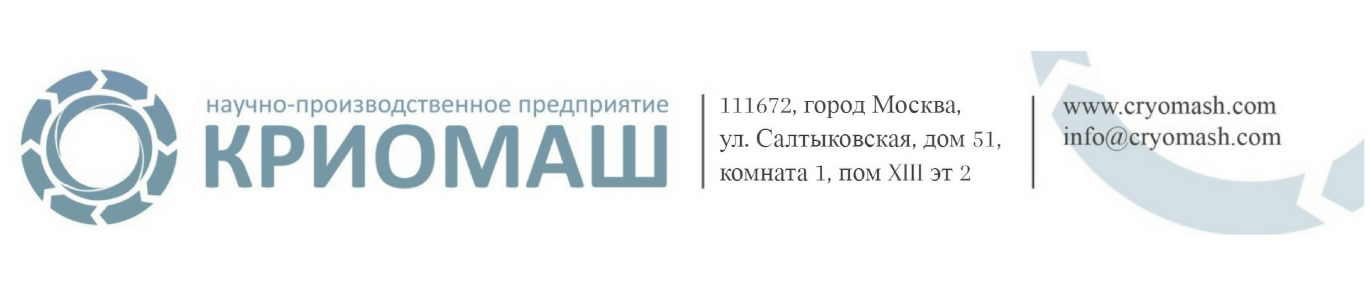 Опросный лист
для заказа сосудов Дьюара различных конструкций Контактная информацияКонтактная информацияФИО:Организация:Тел./Факс:E-mail:№ п/пВопросОтветВместимость, лМасса сосуда без жидкого азота, кгПотери жидкого азота от испарения, кг/чВремя полного испарения азота, уткиДиаметр сосуда, ммнаружный;внутренний;Высота сосуда, ммнаружный;внутренний;высота горловины, ммвнутренний диаметр горловины, ммНаличие канистрдиаметр цилиндра канистры, ммвысота цилиндра канистры ммвысота канистры общая, ммКоличество канистр, штНаличие штативов\стеллажейвысота штативов\стеллажей ммвысота штативов\стеллажей общая, ммОбъем закупок месяц\квартал\годОписание особенностей использования, задач, ФОТО образца, Схема, Чертёж